Return to: Programs of Study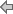 Return to: Programs of StudyProgram Description:The Associate in Science Degree in Nursing program is designed to prepare the student to care for the clients he/she serves. Comprised of core education courses and clinical nursing courses, the Associate Degree Nursing (ADN) curriculum incorporates classroom instruction, laboratory simulation, and clinical practice in the care of infants, children, and adults. Local health facilities are utilized for clinical practice, including community agencies, acute care institutions, and long-term care facilities. Graduates of the program possess the knowledge, values, and skills essential to practice in a dynamic and rapidly changing health care environment.The Advanced Placement Program is available to students who already hold licensure as an LPN,or certification as a paramedic, registered respiratory technician (RRT), or cardiovascular technician (CVT). Both programs are designed for students who seek immediate employment as general staff nurses, as well as for those who decide to continue their nursing education by pursuing a baccalaureate degree in nursing (BSN).Accreditation:The Edison State College Nursing Program is approved by the Florida Board of Nursing, 4052 Bald Cypress Way, Bin CO2, Tallahassee 32399-3252, phone (850) 488-0595. The Nursing Program is also fully accredited by the National League for Nursing Accrediting Commission (NLNAC), , phone.Admission:The Basic Nursing Program and the Advanced Placement Nursing Program are selective admission, limited enrollment programs. Admission to Edison State College does not imply acceptance into either Nursing Program. Following admission to the College, the student must meet all admission criteria for the Edison State nursing program he/she wants to attend before applying to that program. Each program has its own admission packet. Since there often are more qualified applicants than available spaces, meeting all admission criteria does not guarantee acceptance into any of the Nursing Programs.Final selection of accepted students is made using a point system that credits cumulative grade point average (minimum 2.75) in the General Education Prerequisite courses, number of required General Education courses completed, and standardized preadmission test score. Applicants with the highest point totals, who meet all criteria, are offered admission on a space-available basis. For details regarding the admission criteria and point system, refer to the Edison State Nursing application packet and/or access the nursing program web pages at www.edison.edu.Students are admitted to the Basic Nursing Program on the Lee or Collier campuses twice a year. Applicants are admitted to the Charlotte Basic Nursing Program once per year. Admission to the Advanced Placement Program occurs on each campus annually except Lee which admits twice annually. Contact the Nursing Office on the appropriate campus for applications, deadline dates, and enrollment limits.Under normal circumstances, transfers between campuses are prohibited. Should extenuating circumstances arise which are beyond the student’s control, transfer requests will be considered on a case-by-case basis by a committee comprised of Program Coordinators and the District Director of Nursing. All requests for transfer must include supporting documentation.The admission and enrollment process includes completion of a health certificate an AHA CPR certificateTransfer Applicants:pplicants who have attended another RN program in the past year may apply for admission to the Edison State College nursing programs, provided that they supply a letter of good standing from the director(s) of previous nursing program(s). The transfer applicant must meet the same admission criteria as any other nursing applicant. Students who have been academically dismissed from another nursing program are not eligible to to Edison State’s Nursing Programs.All nursing coursework taken elsewhere and at Edison State College must be completed within 3.5 years from the first nursing course taken to graduation from Edison State College. Nursing courses older than one year will not be accepted for transfer.Transcripts must be evaluated by both the Nursing Director and the Records Technician at Edison State’s Registration Department prior to acceptance as an Edison State transfer nursing student. In order for transcripts to be evaluated, complete syllabi from all previously taken nursing courses must accompany the application. Any transfer nursing student must complete a minimum of 18 credit hours at Edison State in order to graduate from Edison State’s ADN program.Academic Standards:General Education Courses
A student must earn a minimum grade of “C” or above in all general education courses required in the Nursing Program. General education courses may be taken prior to entering the nursing program and must be completed prior to beginning the last semester of nursing course work. Any course with a grade of “D” or below must be repeated.
  Registration for Nursing Courses
In order to enroll in a course with an NUR prefix, a student must be officially accepted into the Nursing Program. Any exceptions to this policy require written approval of the District Director of Nursing.
  Computer Usage
Basic computer knowledge is required to complete some assignments in nursing courses. Many nursing courses utilize web-based instruction. Instructors in those courses will provide classroom demonstrations of web-based materials.
  Academic Progression
A grade of “C” or higher (minimum passing score of 77 percent) must be achieved in each classroom-based nursing course in order to progress to the next course in the curriculum. A grade of “S” (satisfactory) must be achieved in each clinical nursing course. Since many of the courses in the curriculum have both theory and clinical components, and since each is a corequisite of the other, both must be passed successfully in the same semester in order for the student to progress to the next course in the curriculum.
  Graduation Requirement
Satisfactory completion of the 72 semester hours of approved credit with a grade of “C” or higher is required to graduate.
  Licensure Requirement
Graduates of this program are eligible to take the NCLEX-RN examination to become registered nurses. Fees and a physical exam are required by the Florida Board of Nursing for the Licensure Examination. If an applicant has been convicted, had any adjudication withheld, or has any criminal charges pending other than a minor traffic violation, the applicant is advised to seek counseling from the Florida Board of Nursing regarding possible limitations toward licensure prior to applying for entrance to an Edison State Nursing Program. Nurses May Earn:Entry level Registered Nurses (RN’s) generally earn $20.00 or more per hour or over $40,000 per year according to hospital systems in the local market.*According to the U.S. Department of Labor, there are 58,700 national openings per year. Consistently, 90% of Edison State graduates from this program are locally placed.** http://www.bls.govCareer Opportunities for a Registered Nurse:A Registered Nurse is in high demand throughout the United States. The Registered Nurse will find opportunities in:Hospitals Outpatient Centers Doctors’ Offices Clinics Research Facilities Nursing Homes Home Health Care (and many more areas) Continuing Toward A Bachelor’s Degree?You may want to consider going on to earn your bachelor’s degree with Edison State College. For more information, please call the Edison State Baccalaureate and University Programs Division at (239) 489-9295.*Program Prerequisites:BSC 1093C - Anatomy and Physiology I 4 credit(s) BSC 1094C - Anatomy and Physiology II 4 credit(s) ENC 1101 - Composition I 3 credit(s) MAC 1105 - College Algebra 3 credit(s)orSTA 2023 - Statistical Methods I credit(s)Total: 1 (minimum)Note(s):*Prerequisites must be completed BEFORE a to the . Program Prerequisites are part of the General Education Core requirements.Program Prerequisites include the following:Paramedics, RTs, and CVTs applying for admission to the Advanced Placement Program must also have a CNA certificate. Successful completion of NLN Nursing Mobility Exam. The clinical enrollment process requires satisfactory completion of an immunization and health report. The admissions process requires satisfactory completion of a College-approved criminal history background check completed at the applicant’s expense. Core Education Requirements:DEP 2004 - Human Growth and Development 3 credit(s) HUN 1201 - Nutrition 3 credit(s) MCB 2010C - Microbiology 4 credit(s) PSY 2012 - General Psychology I 3 credit(s) * (Humanities course) – 3 credit(s)*The Humanities course may be selected from any courses listed in the  Associate in Arts Degree General Education Program Guide  under Humanities (either writing intensive or non-writing intensive course).Total: 16**Degree Core RequirementsNUR 1062 - Health Assessment and Skills 2 credit(s) NUR 1062L - Health Assessment and Skills Practicum 1 credit(s) NUR 1204 - Transitional Nursing Concepts 5 credit(s) NUR 1204L - Transitional Nursing Concepts Clinical 0 credit(s) NUR 1511 - Introduction to Mental Health Concepts in Nursing 1 credit(s) NUR 1932 - Nursing Seminar Advanced 1 credit(s) Advanced Placement Credit Awarded after successful completion of NUR 1062/1062L, NUR 1204/1204L, and NUR 1932 – 10 credit(s)NUR 2140 - Advanced Pharmacological Concepts 2 credit(s) NUR 2260 - Advanced Adult Nursing II 7 credit(s) and NUR 2260L - Advanced Adult Nursing II Clinical 0 credit(s) NUR 2310 - Pediatric Nursing Concepts 4 credit(s) NUR 2310L - Pediatric Nursing Clinical 0 credit(s) NUR 2424 - Maternal Nursing Concepts 3 credit(s) and NUR 2424L - Maternal Nursing Clinical 0 credit(s) NUR 2523 - Mental Health Concepts Across the Lifespan 1 credit(s) NUR 2530 - Nursing for Clients with Major Mental Health Disorders 1 credit(s) NUR 2810 - Professional Issues and Role Development 2 credit(s) NUR 2941L - Clinical Preceptorship 2 credit(s)Total: 42Total Credit Hours: 72Note(s):**Nursing Requirements are subject to change.
Length of Program – approximately one and one half years after admission to the Nursing Program. General Education Core Requirements:General Education Core requirements are included in the required above course sequences. Some students prefer to take most or all of their General Education Core courses before entering the nursing sequence. This is recommended by the Nursing Program, especially for students who must work or those who have heavy family obligations.